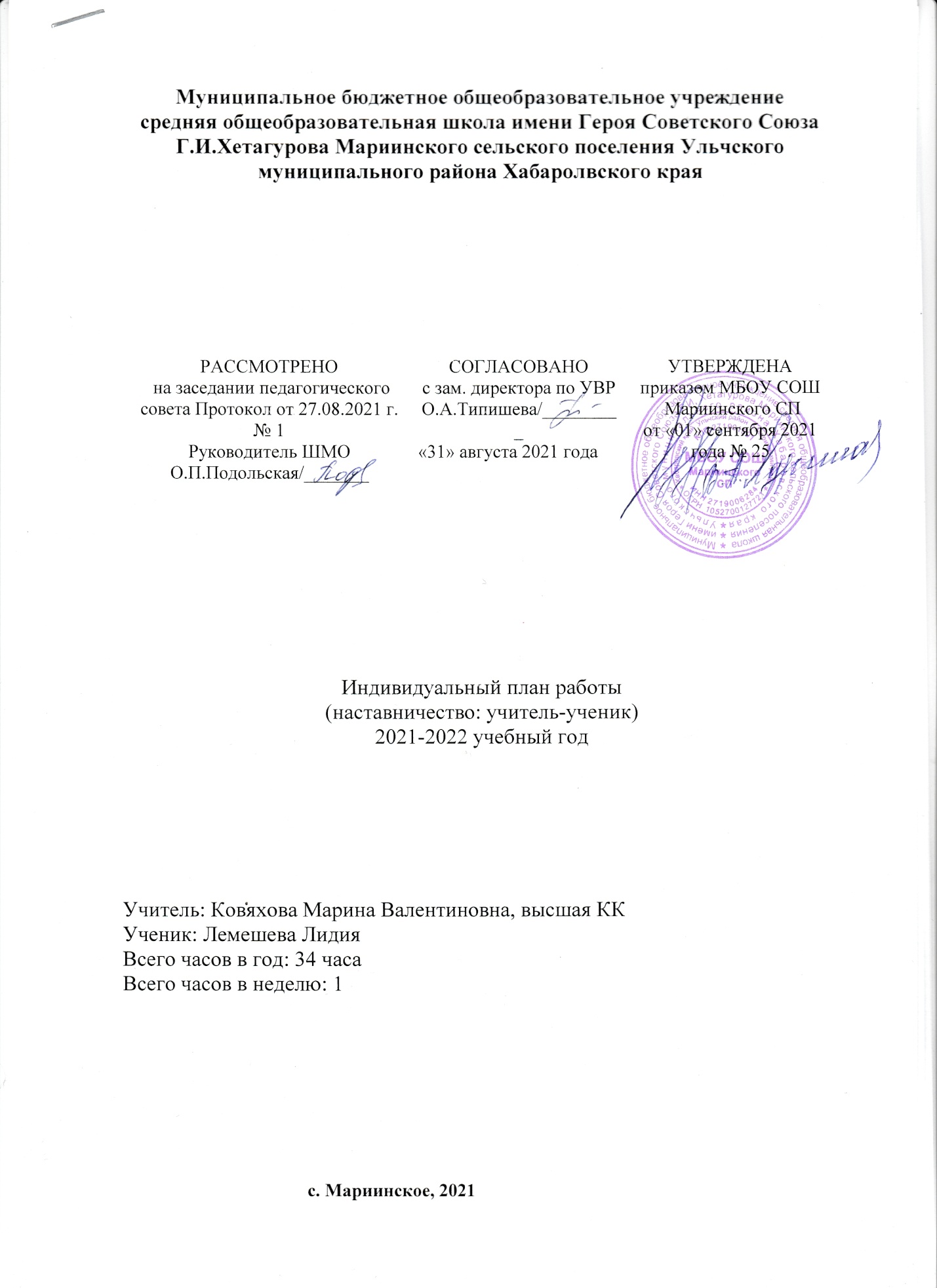 Муниципальное бюджетное общеобразовательное учреждение средняя общеобразовательная школа имени Героя Советского Союза Г.И.Хетагурова Мариинского сельского поселения Ульчского муниципального района Хабаролвского краяИндивидуальный план работы (наставничество: учитель-ученик)2021-2022 учебный годУчитель: Ковяхова Марина Валентиновна, высшая ККУченик: Лемешева Лидия Всего часов в год: 34 часа Всего часов в неделю: 1                                        с. Мариинское, 2021Пояснительная запискаЦель: способствовать развитию природного таланта, самореализации и самопознанию способного обучающегося.Задачи: Совершенствование системы выявления и сопровождения способного ученика, его социальной поддержки;Создание обогащённой образовательной среды, благоприятной для развития общих и специальных способностей обучающегося; Обеспечение возможностей для учащегося творчества и образования повышенного уровня; Привлечение к исследовательской работе;Знакомство с современными литературными произведениями;Вовлечение общественную деятельность, проводимую в школе;Воспитание нравственно-ответственного отношения к будущей педагогической профессии;Проведение профориентационной работы и  способствовать раннему осознанному выбору своей будущей специальности, связанной с компьютерными технологиямиРеализация мероприятий позволят:Создать условия для сохранения  и приумножения интеллектуального и творческого потенциала обучающегося, усилить внимание к ученику и его развитию;Создать возможности для проявления одаренности и таланта;Создать условия для развития навыков самостоятельной исследовательской деятельности, умений реализовать полученные знания на практике.Формы работы:практические занятия;работа в среде Интернет;конкурсы;участие в олимпиадах;исследовательская деятельность.Возрастная группа: 15 -16 летРежим проведения: 1занятие в неделю, 35-40 минутОЖИДАЕМЫЕ РЕЗУЛЬТАТЫПредлагаемые факультативные занятия позволят учащимся расширить, углубить и закрепить изученный в основном курсе теоретический материал о фактах языка и речи, о языковых и речевых единицах, повысить их языковую и речевую культуру; развить умения решения нестандартных языковых и речевых задач; сформировать навыки устной и письменной монологической речи, навыки конструктивного диалога; успешно выступать на олимпиадах и конкурсах различных уровней.ЛИТЕРАТУРАВведенская, Л.А. От собственных имен к нарицательным: Кн. для учащихся ст. классов / Л.А.Введенская, Н.П.Колесников. – М.: Просвещение, 1981. – 144 с.Введенская, Л.А. Что ни звук, то и подарок: Рассказы о звучащей речи. – М.: Новая школа, 1996. – 112 с.Иванова, А.Н. Лексико-грамматические упражнения по русскому языку. Киев, 1988.Казбек-Казиева, М.М. Подготовка к олимпиадам по русскому языку. 5 - 11 классы. – М.: Айрис-пресс, 2007. – 160 с.Казбек-Казиева, М.М. Школьные олимпиады. Русский язык. 5- 11 классы. – М.: Айрис-пресс, 2007. – 192 с.Колесов, В.В. История русского языка в рассказах: Кн. для учащихся ст. классов. – М.: просвещение, 1982. – 191 с.Колесов, В.В. Язык города: Науч.-попул. – М.: Высш. шк., 1991. – 192 с. Лингвистические задачи. М., 1983.Норман, Б.Ю. Сборник задач по введению в языкознание. Мн., 1989.Одинцов, В.В. Лингвистические парадоксы: Кн. для учащихся ст. классов. – М.: Просвещение, 1988. – 172 с. Олимпиады по русскому языку и литературе /Е.Е.Долбик [и др.]. – Минск: Бел.ассоц. “Конкурс”, 2007. – 304 с. Олимпиады по русскому языку: Пособие для учителя/Ф.М.Литвинко, Е.Е.Долбик, О.А.Облова и др.; Под ред. П.П.Шубы. – 2-е изд. – Мн.: "Экоперспектива", 2000. – 316 с.Сергеев, В.Н. Новые значения старых слов: Кн. для внеклассного чтения. – М.: Просвещение, 1979. – 158 с.Служевская, Т.В. Уроки русской словесности. Практикум по культуре речи. – СПб.: Тускарора совместно с фирмой “РиД”, 1997. – 256 с.Шкатова Л.А. Подумай и ответь: Занимательные задачи по русскому языку. М., 1989. Школьные олимпиады: русский язык, литература, английский язык: 8-11 классы / авт.-сост. Н.В.Шахова, В.Г.Миронова. – Ростов н/Д: Феникс, 2006. – 188 с. Энциклопедический словарь юного филолога: Языкознание. М., 1984. Энциклопедия для детей. Т.10. Языкознание. Русский язык. – М.: Аванта+, 2001. – 704 с.                                 Календарно-тематическое планирование                                             1-ое полугодие – 48 часовПлан общих мероприятий   Календарно-тематическое планирование                                             1-ое полугодие – 48 часов                                 Календарно-тематическое планирование                                             2-ое полугодие – 57 часов.РАССМОТРЕНО  на заседании педагогического совета Протокол от 27.08.2021 г. № 1Руководитель ШМОО.П.Подольская/_______СОГЛАСОВАНОс зам. директора по УВРО.А.Типишева/_________«31» августа 2021 годаУТВЕРЖДЕНАприказом МБОУ СОШ Мариинского СПот «01» сентября 2021 года № 25№ТемаКол-во часовВид занятияДата1Структура  олимпиадных  заданий1Лекция2Фонетика. Орфоэпия. Классификация гласных и согласных звуков1Лекция с элементами практикума3Транскрипция.1Лекция с элементами практикума4Понятие нормы и кодификации. Норма и варианты.1Лекция с элементами практикума5Решение олимпиадных заданий1Практикум 6История письма. Типы письма. Русский алфавит и его история1Лекция с элементами практикума7Характеристика кирилловского письма. Буквенная цифирь1Лекция с элементами практикума№ТемаКол-во часовВид занятияДата1Структура  олимпиадных  заданий1Лекция2Фонетика. Орфоэпия. Классификация гласных и согласных звуков1Лекция с элементами практикума3Транскрипция.1Лекция с элементами практикума4Понятие нормы и кодификации. Норма и варианты.1Лекция с элементами практикума5Решение олимпиадных заданий1Практикум 6История письма. Типы письма. Русский алфавит и его история1Лекция с элементами практикума7Характеристика кирилловского письма. Буквенная цифирь1Лекция с элементами практикума8Палеография. Изменения графики: устав, полуустав, скоропись. Вязь1Лекция с элементами практикума9Решение олимпиадных заданий1Практикум 10Историческая грамматика. Признаки старославянизмов1Лекция с элементами практикума11Позиционные и исторические чередования звуков1Лекция с элементами практикума12Редуцированные ер и ерь. Образование беглых гласных1Лекция с элементами практикума13Носовые гласные, история буквы ять1Лекция с элементами практикума14Строение слога в древнерусском и современном русском языках1Лекция с элементами практикума15-16Решение олимпиадных заданий2Практикум 17-18Языки мира. Национальный язык. Мировые языки. Пуризм2Лекция с элементами практикума19-20Генеалогическая классификация языков2Лекция с элементами практикума21Решение олимпиадных заданий1Практикум 22Лингвистическая карта мира1Лекция с элементами практикума23Искусственные языки: воляпюк, интерлингва, оксиденталь, эсперанто. Интер-лингвистика1Лекция с элементами практикума24Решение олимпиадных заданий1Практикум 25Ученые-лингвисты. Лингвисты XIX в.: А. Х. Востоков, В. И. Даль, Я. К. Грот, Ф. И. Буслаев, И. И. Срезневский и др.1Лекция с элементами практикума26Лингвисты XX в.: В. В. Виноградов, Г. О. Винокур, Л. В. Щерба, Р. И. Аванесов и др.1Лекция с элементами практикума27Решение олимпиадных заданий1Практикум 28Морфемика. Словообразование. Типы аффиксов: формообразующие, словообразовательные1Лекция с элементами практикума29Способы словообразования1Лекция с элементами практикума30Морфонология1Лекция с элементами практикума31Решение олимпиадных заданий1Практикум 32Лексика. Фразеология. Антонимия, синонимия, омонимия. Паронимы1Лекция с элементами практикума33Устаревшая лексика1Лекция с элементами практикума34Приметы исконно русских и заимствованных слов1Лекция с элементами практикума35 Решение олимпиадных заданий1Практикум 36-37Морфология. Основные грамматические категории2Лекция с элементами практикума38Синтаксис. Структурные типы предложений1Лекция с элементами практикума39Синтаксические синонимы1Лекция с элементами практикума40Типы односоставных предложений1Лекция с элементами практикума41Решение олимпиадных заданий1Практикум 42Орфография. Основные принципы русской орфографии. Нарушения морфол. принципа1Лекция с элементами практикума43-44Повторение сложных орфографических правил2Лекция с элементами практикума45Решение олимпиадных заданий1практикум46-47Нормы грамматики. Сочетаемость единиц. Грамматические ошибки2Лекция с элементами практикума48Решение олимпиадных заданий1Практикум №ТемаКол-во часовВид занятияДата1Текст как лингвистический феномен1Лекция2-3Текстовые признаки, особенности анализа текстов различных жанров и типов речи2Лекция с элементами практикума4Филологический анализ текста1Практикум5Решение олимпиадных заданий1Практикум 6-7Принципы организации художественного текста как путь нахождения связей и отношений элементов сложного целого, как ключ к пониманию произведения2Лекция с элементами практикума8-9Филологический анализ текста2Практикум10Решение олимпиадных заданий1Практикум 11-12Главные типы выдвижения: сильные позиции, сцепление, конвергенция, обманутое ожидание, семантический повтор и др.2Лекция с элементами практикума13-14Филологический анализ текста2Практикум15Решение олимпиадных заданий1Практикум 16-17Сильные позиции в тексте   заглавие (подзаголовок, эпиграф, если они есть), первая фраза (начало)2Лекция с элементами практикума18-19Филологический анализ текста2Практикум20Решение олимпиадных заданий1Практикум 21Фоновые знания, вертикальный контекст1Лекция с элементами практикума22-23Сюжетно-композиционный аспект анализа текста: адресат, повествователь, сюжет, развитие лирического повествования2Лекция с элементами практикума24-25Филологический анализ текста2Практикум 26Решение олимпиадных заданий1Практикум27-28Содержательный аспект анализа текста2Лекция с элементами практикума29-30Комплексный анализ текста2Практикум 31Решение олимпиадных заданий1Практикум32-33Композиция текста-повествования, текста-описания, текста-рассуждения. Приёмы начала и концовки текста2Лекция с элементами практикума34-35Комплексный анализ текста2Практикум36Решение олимпиадных заданий1Практикум 37-38Роль тропов и фигур как средств повышения выразительности текста2Лекция с элементами практикума39-40Комплексный анализ текста2Практикум41Решение олимпиадных заданий1Практикум 42-43Особенности сравнительного  лингвистического анализа текста2Лекция с элементами практикума44-45Сравнительный лингвистический  анализ текста2Практикум46Решение олимпиадных заданий1практикум47Особенности подготовки к устному высказыванию, риторическая схема построения1Лекция с элементами практикума48Специфика устных высказываний на языковые темы1Лекция с элементами практикума49Устное высказывание на языковую тему1Практикум50Решение олимпиадных заданий1Практикум51Специфика устных высказываний на морально-нравственные темы1Лекция с элементами практикума52 Техника речи. Способы и приёмы работы над речевым дыханием, важнейшими качествами ораторского голоса, выразительным интонированием и правильной артикуляцией1Лекция с элементами практикума53Устное высказывание на морально-нравственную тему 1Практикум54Специфика устных высказываний на литературные темы1Лекция с элементами практикума55Эффективные способы запоминания текста. Особенности устной публичной речи, способы перевода речи написанной в речь произносимую1Лекция с элементами практикума56Устное высказывание на литературную  тему1Практикум57Решение олимпиадных заданий. Подведение итогов.  Задания на лето1Практикум